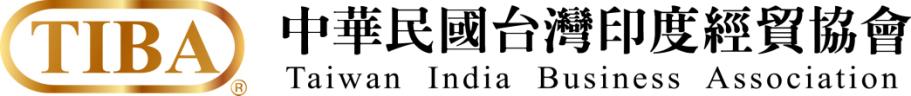 「106年度第二次台印經貿講座」議程時    間：民國106年8月3日（星期四) 下午03:00-05:00 地    點：松江東元大樓九樓會議室(台北市中山區松江路156-2號9樓)指導單位：經濟部國際貿易局主辦單位：中華民國台灣印度經貿協會協辦單位：印度-台北協會中華民國工商協進會台北市電腦商業同業公會中華民國對外貿易發展協會議    程 ： 報名表請填妥報名表回傳Fax ：02-2653-0288或E-mail：india.tiba@gmail.com聯絡電話02-2653-2688#522張凱涵  (本報名表如不敷使用，請自行影印)時間內容主講人PM 2:50 – 3:00報到PM 3:00 – 3:10主席致詞中華民國台灣印度經貿協會黃茂雄理事長PM 3:10 –3:15貴賓致詞印度-台北協會 馬經倫副代表PM 3:15 –4:15(60 mins)專題演講：台商在南亞的貿易新布局台北市電腦商業同業公會胡天盛執行長PM 4:15 – 4:30(15 mins)印度智慧城市的市場與商機 (題目暫定)中華民國對外貿易發展協會印度專案小組林宗憲先生PM 4:30 – 4:40(10 mins)Karnataka 州投資環境介紹中華民國台灣印度經貿協會PM 4:40 – 5:00(20 mins)交流與互動中華民國台灣印度經貿協會公司名稱地  址參加者姓名職稱電話E-mail參加者姓名職稱電話E-mail參加者姓名職稱電話E-mail